PENGARUH MANAJEMEN KEPALA SEKOLAH TERHADAP KINERJA GURU DI SMA NEGERI 2 WAKORUMBA SELATAN KABUPATEN MUNA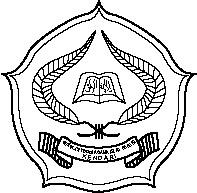 Skripsi Diajukan Untuk Memenuhi Salah Satu Syarat Mencapai Gelar Sarjana Pendidikan Agama Islam Pada Jurusan Tarbiyah Program Studi Pendidikan Agama IslamOleh:RACHMAN SALEHNim: 08 01 01 01 113SEKOLAH TINGGI AGAMA ISLAM NEGERI (STAIN)SULTAN QAIMUDDINKENDARI2012KATA PENGANTARﺒﺳﻢ ﺍﻟﻟﻪ ﺍﻟﺮ ﺤﻤﻦ ﺍﻟﺮ ﺤﻴﻢﺍﻟﺤﻤﺪ ﻟﻟﻪ ﺮﺐ ﺍﻟﻌﻟﻤﻴﻦ ﻭ ﺍﻟﺼﻼﺓ ﻭﺍﻟﺴﻼﻢ ﻋﻟﻰ ﺃﺷﺮ ﻒ ﺍﻷﻨﺒﻴﺍﺀ ﻮ ﺍﻟﻣﺮ ﺳﻟﻴﻥ ﻮ ﻋﻟﻰ ﺁﻟﻪ ﻮ ﺁﺻﺤﺎﺑﻪ ﺃﺠﻣﻌﻴﻥ. ﺃﻣﺎ ﺑﻌﺩPuji dan syukur ke hadirat Allah Swt,  karena atas limpahan rahmat dan karena bimbingan petunjuk dan hidayahnya, penulisan Skripsi ini dapat terselesaikan. Penulisan Skripsi ini merupakan salah satu tugas bagi penulis dalam menyelesaikan Program Studi Jurusan Tarbiyah Pendidikan Agama Islam (PAI) Pada Sekolah Tinggi Agama Islam Negeri (STAIN) Kendari dengan judul “Pengaruh Manajemen Kepala Sekolah Terhadap Kinerja Guru di SMA Negeri 2 Wakorumba Selatan Kabupaten Muna”. Dalam penulisan skripsi ini tidaklah mudah, terdapat banyak kendala yang penulis hadapi dalam menyelesaikan tugas ini, berkat ketekunan dan disertai ikhtiar dan do’a kepada Allah SWT. Akhirnya penulisan skripsi dapat terselesaikan dengan tepat waktu. Sholawat serta salam marilah kita haturkan kepada junjungan Nabi besar kita bagindah Muhammad Saw, kekasih hati sang khalikul alam yang membawa ajaran kebenaran yaitu agama Islam. Selama penulis mengikuti pendidikan di perguruan tinggi banyak pihak yang telah berjasa baik materi maupun moril. Karenanya penulis Menyampaikan Ucapan terima kasih dan penghargaan yang tinggi ditujukan kepada:Ayahanda La Hutele dan Ibunda Wa Pima yang telah merawat dan membesarkan serta membimbing saya sejak kecil sampai saat ini.Bapak Dr. Nur Alim, M. Pd, selaku Ketua STAIN Kendari yang telah menahkodai kampus dengan sistem manajemen yang baik.Ibu Dra. Hj. St. Kuraeda, M. Ag, Selaku Ketua Jurusan Tarbiyah STAIN Kendari yang telah banyak memudahkan penulis dalam pengurusan administrasiBapak Dr. Abdul Kadir. M. Pd selaku pembimbing pertama dan bapak Jabal Nur S.Ag M. Pd selaku pembimbing kedua dalam penulisan skripsi ini.Bapak Aliwar S.Ag. M. Pd, sebagai Ketua Program Studi Pendidikan Agama Islam Jurusan Tarbiyah STAIN  Kendari.Segenap Bapak dan Ibu Dosen Jurusan Tarbiyah yang telah memberikan ilmu pengetahuan kepada penulis.Ibu Raehang, S.Ag. M.Pd.I selaku Kepala Perpustakaan STAIN Kendari yang telah menyediakan fasilitas untuk menyediakan teori-teori penelitian.Ibu  Siti Nursalam S. Pd. M.Pd selaku Kepala Sekolah SMAN 2 Wakorsel serta seluruh dewan Guru dan Staf yang telah memberikan informasi guna menyelesaian skripsi.Keluarga dekat penulis Sitti Bahria, ArisTri Andreas Putra,  Rahedin Sowo, Aris Nurqadar Arrazak, Muh. Suplin, Adelisna, Aliyakin, Aldy Musto.Kolega dan teman terbaikku Musba, Darlis, Imanul Muttakin, Basman, Jusman, La Moramo, Sofyan Hadi, Arwis, Rahmah, Isnendar, Zahrah, Dirgahayu Sri Razak, Hardiana, Wandia, Hayati, Ilyin Zubaeda, Hasna Wati, Hasrana Asma, Mayani, Nurdin, Akbar.Semoga ketulusan amal bakti yang diberikan kepada penulis yang dan tidak disebutkan di atas senantiasa mendapat pahala di sisi Allah SWT.	Akhirnya kepada Allah Jualah penulis berharap semoga segala bantuan, dorongan dan motivasi, dari semua kalangan tanpa kecuali mendapat imbalan pahala yang setimpal dari Allah Subhaanahu Wata’aala. Amin Yaa Rob.						Kendari, IV Muharram 1434 H   03 Oktober 2012 M  Penulis,RACHMAN SALEHNIM.08010101113KEMENTRIAN AGAMA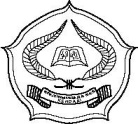 SEKOLAH TINGGI AGAMA ISLAM NEGERI KENDARIJl. Sultan Qaimuddin No. 17 Kendari Telp. (0401) 3193710PENGESAHAN SKRIPSISkripsi yang berjudul “ Pengaruh Manajemen Kepala Sekolah Terhadap Kinerja Guru Di SMA Negeri 2 Wakorumba Selatan Kabupaten Muna”, yang disusun oleh saudara Rachman Saleh, NIM. 08010101113 Mahasiswa program studi Pendidikan Agama Islam Jurusan Tarbiyah pada Sekolah Tinggi Agama Islam Negeri (STAIN) Sultan Qaimuddin Kendari, telah diuji dan dipertanggung jawabkan dalam sidang Munaqasyah yang diselenggarakan pada hari Jum’at, tanggal 30 November 2012 M dan dinyatakan telah dapat diterima sebagai salah satu syarat untuk memperoleh gelar Sarjana Pendidikan Islam dalam Ilmu Tarbiyah Program Studi Pendidikan Agama Islam dengan tanpa/beberapa perbaikan.DEWAN PENGUJIKetua			: Dr. Abdul Kadir, M.Pd		(.................................)Sekretaris		: Ir. Hj. Ety Nur Inah, M.Si		(.................................)Anggota		: Rahmawati, M.Pd			(.................................)			  Burhan, S.Si. M.Sc			(.................................)			  Jabal Nur, S.Ag. M.Pd		(.................................)						Kendari, IV Muharram 1434 H   19 Desember 2012 MKetua STAINSultan Qaimuddin KendariDr. H. Nur Alim, M.PdNip. 196505041991031005DAFTAR ISI									  HalamanHalama Judul..........................................................................................	iPernyataan Keaslian Skripsi...................................................................	iiPengesahan Skripsi.................................................................................	iiiKata Pengantar.......................................................................................	ivDaftar isi.................................................................................................	viiDaftar Tabel............................................................................................	ixAbstrak...................................................................................................	xiBAB I. PENDAHULUANLatar Belakang..............................................................................	 1Batasan dan Rumusan Masalah....................................................	 3Hipotesis.......................................................................................	 4Tujuan dan Kegunaan Penelitian..................................................	 4Definisi Operasional.....................................................................	 5BAB II. DESKRIPSI KONSEP TUALDeskripsi Manajemen Kepala sekolah...........................................	 7 Pengertian Manajemen………….……………………………..	 7  Pengertian Kepala Sekolah…….………………………………	 8Deskripsi Kinerja Guru...................................................................	18 Pengerian Kinerja.......................................................................	18 Pengertian Guru..........................................................................	19 Pengertian Kinerja Guru.............................................................	23BAB III. METODE PENELITIANJenis Penelitian...............................................................................	31Lokasi dan waktu Penelitian..........................................................	31Variabel Penelitian.........................................................................	32Populasi dan Sampel......................................................................	33Teknik Pengumpulan Data............................................................	33Teknik Analisis Data.....................................................................	33BAB IV. HASIL PENELITIANDeskripsi Data Hasil Penelitian.....................................................	36Survey Manajemen Kepala Sekolah..................................	37Survey Kinerja Guru..........................................................	48Uji Persyaratan Analisis.................................................................	58Uji Normalitas Data...........................................................	59Analisis Statistik Inferensial..............................................	60BAB V PENUTUPKesimpulan.....................................................................................	65Saran...............................................................................................	66DAFTAR PUSTAKALAMPIRAN-LAMPIRANABSTRAKRachman saleh “ Pengaruh Manajemen Kepala Sekolah Terhadap Kinerja Guru SMA Negeri 2 Wakorumba Selatan, Kecamatan Wakorumba Selatan, Kabupaten Muna” (di bimbing Oleh Bapak Dr. Abdul Kadir M.Pd dan Bapak Jabal Nur M.Pd)Seorang pemimpin yang mampu mengelolah manajemen pendidikan seperti kepala sekolah, akan dapat mengatasi kendala serta dapat meningkatkan kinerja bagi para tenaga pendidiknya apabila kepala sekolah dapat memegang dan menjalankan dengan baik dimensi perencanaan (planning), pengorganisasian (organizing), dan melakukan pengawasan (controlling). Sebab tenaga pendidik merupakan salah satu ungsur yang menentukan keberhasilan lembaga pendidikan dalam mengelola proses pembelajaran yang berlangsung pada setiap mata pelajaran.Rumusan masalah dalam penelitian ini adalah “apakah ada pengaruh yang signifikan pada manajemen kepala sekolah terhadap kinerja guru di SMA Negeri 2 Wakorumba Selatan, Kecamatan Wakorumba Selatan, Kabupaten Muna” dengan tujuan penelitian ini untuk mengetahui pengaruh manajemen kepala sekolah terhadap kinerja guru di SMA Negeri 2 Wakorumba Selatan, Kecamatan wakorumba Selatan, Kabupaten Muna.Adapun teknik pengumpulan data yang peneliti gunakan adalah Angket, Observasi, wawancara, dokumentasi, teknik analisis data yang digunakan dalam penelitian ini adalah menggunakan analisis Statistik Deskriptif dan InferensialHasil penelitian ini menunjukan bahwa Terdapat pengaruh positif/signifikan antara manajemen kepala sekolah terhadap kinerja guru di SMA Negeri 2 Wakorumba Selatan Kabupaten Muna. Hal ini dapat dilihat dari koefisien korelasi 0,79 dengan taraf α = 0,05 ditemukan rtabel = 0,444, dimana rhitung 0,79 > rtabel 0,444. Kemudian untuk kesalahan 0,05% uji dua pihak dengan dk = n-2 = 18, maka diperoleh ttabel 2,101, sehingga thitung  > ttabel yaitu 5,422 > 2,101 artinya koefisien korelasi X dan Y adalah signifikan.